               National Youth in Transition Database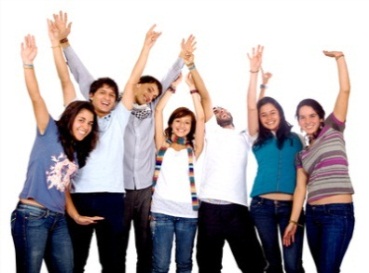           NYTD                Independent Living Services Monthly Data Form                                                ---------------------------------------------------------------------------------------------------------------------------------------------------The purpose of this form is to assist Custodians in collecting relevant state data provided by the foster parents or residential facility provider for federal NYTD reporting. Please help our agencies collect data by indicating each date the youth is provided education, engaged in discussion, or trained on a NYTD independent living service category listed.Name of Youth: ____________________________________	Month ____________Year:____________Completed By: _____________________________________NYTD INDEPENDENT LIVINGSERVICE CATEGORYSERVICE PROVIDED              ON DATE/S:Academic Support:  Services to help youth finish high school or receive a GED: Tutoring, literacy training, study skills training, studying for the GED exam, or help accessing educational resources.Budget-Financial Management: Services to help youth with budgeting and financial life skills: opening / using a checking or savings account, developing shopping skills, accessing info on taxes, credit or loans.Career Preparation: Services provided to help youth find, apply for and retain employment: job seeking, writing resumes, completing job applications, developing interview skills, job shadowing, etc.Educational Financial Assistance: Monetary support for the youth to receive educational financial assistance: Education Training Voucher (ETV), tuition assistance; payment for tutoring or educational testing (GED).Employment Programs or Vocational Training: Services designed to build youth skills for specific trade, vocation, or career through classes or on-site training. Includes an internship or summer employment program.Family Support/ Healthy Marriage: Services and education designed to help youth understand how to maintain healthy relationships, develop parenting skills, engage in positive spousal communication, and prevent violence.Health Education & Risk Prevention: Services and education designed to help youth understand good hygiene, nutrition, fitness, first aid, sex education, STD prevention, pregnancy prevention, and substance abuse prevention.                                             Housing Education & Home Management:Services and education designed to help youth search for and maintain permanent housing; fill out rental applications, understand tenant’s rights, prepare food, laundry, clean the house, learn to live cooperatively, plan meals, shop for groceries, and complete basic home repairs and maintenance.Independent Living Needs Assessment:A completed independent living needs assessment was placed in the case file.Mentoring:Service facilitated by a matching agency to offer mentoring to youth. Must be a screened and trained adult willing to meet one-one-one with the youth on a regular basis.             ***Does not include staff providing ongoing case management support.Other Financial Assistance:Monetary support paid for the youth to live independently: SSI, SSDI, Chafee general flex, etc. Post-Secondary Educational Support:Services and support to help youth enter college; filling out applications, financial aid, ETV, preparing for tests (SAT, ACT, etc), counseling about college life or tutoring while in college.Room/Board Financial Assistance:Monetary support paid for rent deposits, utilities, and other start-up household expenses.